Reference symbol XIV/264/14/17								Attachment no. 6 to the ToR (amended on 2017-11-16).............................................................Name/business name or name and surname of the Economic OperatorLIST OF SERVICES PROVIDED Re.: public procurement award procedure conducted as an unrestricted tendering procedure under the Public Procurement Law Act of 29 January 2004 (Journal of Laws of 2015, item 2164, as amended) entitled: Purchase and Implementation of an Integrated Library Resources Management System...................................................................................                                                 ……………………………………………………...................................................................................................Place and date                                                                                                             name and surname and signature of a person authorised to make declarations of will for the Economic OperatorFilling instructions Columns 2, 3, 4, 5, 6 should be filled in accordance with their titles.The CA reminds that:In order to confirm the fulfilment of the condition regarding having technical capabilities stated in the ToR, the CA requires presentation of a list of supplies or services provided, and in the case of periodic or on-going performances also being provided, within the last 3 years prior to the lapse of the time limit set for submitting tenders or requests for participation and if the period of trading is shorter, within that period, giving their value, object, dates of delivery and entities receiving the deliveries or services, and enclosing evidence showing whether these deliveries or services have been or are being provided correctly. Such evidence shall be references or other documents issued by the recipient of the deliveries or services, and if for objective reasons the Economic Operator is unable to obtain these documents – a representation of the Economic Operator; in the case of periodic or on-going performances, the references or other documents confirming their correct performance shall be issued no earlier than 3 months prior to the lapse of the time limit set for submitting tenders or requests for participation;* In order to comply with the condition of having technical and professional capacity, the Contractor is obliged to demonstrate that it performed jointly (within one or several contracts): a) that within the last three years prior to the lapse of the tenders submission deadline, and if the period of trading is shorter, within that period, he duly provided under one contract, at least one service consisting in maintaining the continuity of functioning of an integrated library resources management system at a national library or at scientific library having no fewer than 11,000,000 records of the following types: bibliographic, model, copy, periodicals resource, orders, readers, suppliers and accounts,b) within the last three years prior to the lapse of the tenders submission deadline, and if the period of trading is shorter, within that period, he duly provided under one contract, at least one service consisting in maintaining the continuity of functioning of an integrated library resources management system at an academic library having no fewer than 7.000.000 records of the following types: bibliographic, model, copy, periodical resource, orders, readers, suppliers and accounts.c) within the last three years prior to the lapse of the tenders submission deadline, and if the period of trading is shorter, within that period, he duly provided under one to three contract at least PLN 1,000,000 worth, at least one service consisting in maintaining the continuity of functioning of an integrated library resources management system. d) within the last three years prior to the lapse of the tenders submission deadline, and if the period of trading is shorter, within that period, he duly provided under one contract, at least one service consisting in maintaining the continuity of functioning of an integrated library resources management system in a consortium of at least 20 libraries,e) within the last three years prior to the lapse of the tenders submission deadline, and if the period of trading is shorter, within that period, he duly provided under one contract, at least one service consisting in maintaining the continuity of functioning of an integrated library resources management system operating in the SaaS model (software as a service),f) during that period he duly provided under one contract, at least one service consisting in maintaining the continuity of functioning of an integrated library resources management system operating in a computing cloud.** If a foreign currency is given in the list of supplies, the Contracting Authority will convert this value into PLN according to the average exchange rate of the National Bank of Poland (Table A) for a given currency published on the date of publication of the contract notice in the Official Journal of the European Union. If the NBP average exchange rates (Table A) were not published on the day of publication of the contract notice in the Official Journal of the European Union, then the Contracting Authority will convert that value into PLN according to the average NBP exchange rate (Table A) for the currency published on the first day following the publication of the contract notice in the Official Journal of the European Union, in which the average exchange rates were published by the NBP (Table A).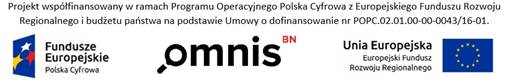 NoObject of the service(short description of the service – allowing to determine whether the technical and professional capabilities condition has been met in regard to the procurement for which the Economic Operator is competing. The technical and professional capabilities conditions are described in Chapter V section 1 clause 1.2 sub-clause 3) of the ToR*)Value of the service indicated in column 2 (in PLN gross)Date or performanceRecipient of the serviceEnclosed evidence confirming that the service was duly provided 
123456123456